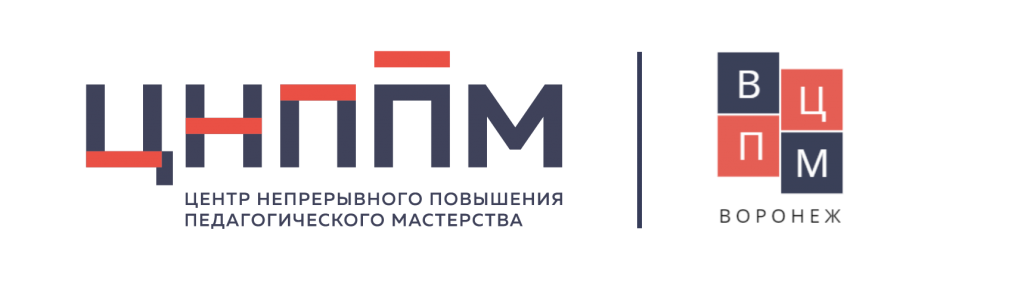 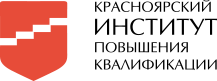 Индивидуальный образовательный маршрутФИО (полностью)Поле для заполненияПоле для заполненияПоле для заполненияПоле для заполненияМуниципалитетП.КЕДРОВЫЙП.КЕДРОВЫЙП.КЕДРОВЫЙП.КЕДРОВЫЙОрганизацияСОШ 71СОШ 71СОШ 71СОШ 71ДолжностьУчитель географииУчитель географииУчитель географииУчитель географииПрофессиональные дефициты / Задачи на предстоящий периодОбразовательные задачиФормы работы/ взаимодействия по реализации образовательных задачСроки реализации(указать даты / месяц(ы), год)Форма предъявления результата12345Поле для заполненияПоле для заполненияПоле для заполненияПоле для заполненияПоле для заполненияНеобходимость формирования читательской грамотности обучающихся на уроках географии в соответствии с требованиями ФГОСИзучить методику формирования читательской грамотности на уроках географииСтатья «Технология продуктивного чтения (формирование типа правильной читательской деятельности). Единыйурок.рфКраевой педагогический марафон«Формирование функциональной грамотности: что необходимо и можно сделать в ближайшей перспективе»https://kipk.ru/resourcesТрек НППМ «Читательская грамотность» cnppm.kipk.ru01-05 марта 2022Март 202201.02. -18.05.2022Выступление на методическом объединении учителей географии.Освоить технологию продуктивного чтения у обучающихся как основу читательской грамотностиИнститут стратегии развития образования Российской академии образования»Семинар «Формирование и оценка функциональной грамотности» от института стратегии развития образованияСекция «Читательская грамотность»https://instrao.ru/index.php .Инфоурок  «Современные педтехнологии в деятельности учителя, Актуальные вопросы методики преподавания географии в условиях реализации ФГОС» https://infourok.ru/Открытый урок «Методика продуктивного чтения»  urok.1sept.ruАпрель 2022Апрель 202206.05.2022Открытый урок для учителей школы с применением технологии продуктивного чтения.Научиться применять приемы продуктивного чтения: чтение с остановками, чтение с пометами, чтение про себя с вопросами, синквейн.Технология продуктивного чтения на уроке географии nsportal.ru15.05.2022Разработка и проведение занятия по внеурочной деятельности с обучающимися.Внедрить в собственную практику технологию продуктивного чтения.Проведение мастер-классов на районном семинаре для учителей географии.